PRÁCTICA CALIFICADA - CITAS APANombres y apellidos:Fecha:Identifique y corrija las siguientes citas, una vez finalizado el ejercicio, envíe el archivo al correo dcuellar@ulima.edu.peLos costos de bancarrota se dividen en “costos directos e indirectos. Los costos directos son gastos legales y administrativos que la empresa debe asumir cuando cae en quiebra. Dada su naturaleza contable, estos son fáciles de cuantificar”. (Rivera, 2002)Ramos, Rivera, Pérez, Cancel, Costilla y Hernández (2004) afirman que a través del tiempo han surgido diversos paradigmas en la educación, el más nuevo es el holista; el cual es una alternativa a cuatrocientos años de paradigmas dogmáticos y cientificistas.“Los costos indirectos ocasionan una disminución de capacidad de la empresa para generar ventas y utilidades debido a la alta probabilidad de quiebra. Estos surgen porque diferentes agentes pueden resistirse a hacer negocios con una entidad que se encuentra en estrés financiero y son más difíciles de cuantificar que los costos directos” (Johansson & Larson, 2014, p. 23 y 24).El análisis de Modigliani y Miller (1978) era de equilibrio parcial, y asumía que las firmas podían clasificarse en grupos homogéneos, dentro de los cuales los valores tenían retornos perfectamente correlacionados. (Págs. 60-62).
Siendo casi imposible conocer la incidencia y predominio de esta enfermedad antes del siglo XIX, se estima que tiene una antigüedad de 20000 años (Robles, 1997; Maguiña, 2008), pues se han encontrado indicios de su presencia en huesos humanos que datan de la era Neolítica, y se relacionaba a la domesticación del ganado bovino en África. Cartes Parra señala que, en el caso de América del Sur, las primeras evidencias de la tuberculosis hacen referencia a la Cultura Paracas (Cartes Parra, 2010, p. 126). Según Piñeiro (2012), la indiferencia fue un factor determinante, pues en el siglo XVII se inicia la epidemia de tuberculosis en Europa, convirtiéndose en la principal causa de muerte (Piñeiro, p. 67). Figura 2.1 
Indicadores de Entrada    Fuente: Tay, F. E., & Cao, L. (2001). Application of support vector machines in financial time   
    series forecasting. Omega, 29(4), 309-317.El valor de mercado de la firma apalancada es igual al valor de mercado de la firma sin apalancamiento, más la tasa impositiva multiplicada por el costo de la deuda, menos el valor presente de los costos de bancarrota multiplicado por el complemento de la tasa impositiva (Kraus, J., 2016, 2014, 2008)
La investigación ha abordado esto “les femmes dans des activités masculines adoptaient des stéréotypes masculins”, las mujeres que trabajan en actividades masculinas adoptaron estereotipos masculinos. (Doutre, 2014, p. 332) 
 “El Profesor Lauro de Oliveira Lima le dio el nombre de psicogenético [subrayado añadido] al método que creó a partir de las teorías piagetianas. En este método, el proceso pedagógico se modifica, sucesivamente, de acuerdo con la etapa de desarrollo mental (psicogénesis)” (Santos, 2011).
“Nuestros lazos con la familia extensa e incluso nuclear se desintegran (…) surgen nuevas formas de comunidad: estas nuevas comunidades se definen mediante afiliaciones voluntarias, temporales y tácticas (…) reafirmadas en virtud de empresas intelectuales e inversiones emocionales”. (Jenkins, 2002, pg. 17). Este ilustre hombre de ciencias (Prigogine, 2004), dijo y demostró que el caos es artífice del orden, que el no equilibrio y la no linealidad son creadores del orden:“La disipación de energía y de materia –generalmente asociada a los conceptos de pérdida y rendimiento y evolución hacia el desorden– se convierte, lejos del equilibrio, en fuente de orden; la disipación se encuentra en el origen de lo que podemos llamar los nuevos estados de la materia. Las estructuras disipativas corresponden en realidad a una forma de organización supramolecular”. (Prigogine and Stengers, 2004, p. 181)Ponce, A.B. (comunicación personal, 27 de abril del 2013) declaró que el precio de las sopas instantáneas aumentará un 5% en el cuarto trimestre de 2019.En cuanto a la unidisciplinariedad, José Rozo Gauta (1999) nos comenta: Las escuelas, universidades e instituciones de investigación fueron organizadas desde el mundo multidisciplinar, con muchas disciplinas en vecindad, pero sin relación unas con otras, aspecto que no solo ha separado el conocimiento, sino a unos sujetos de otros, a tal punto que físicos y biólogos son para los sociólogos y humanistas seres extraños y viceversa. (p. 12)El modelo de gestión pública debe captar las mejores prácticas realizadas en el sector privado. Debido a que, demuestra y ayuda a definir métodos para resolver los diversos problemas que acontecen en los diversos sectores del Estado (Philip Johnson, 2001; Robert Johnson, 1999, Jonas Johnson, 1997). Durante la formulación de un plan de auditoría interna se debe identificar cuáles son los riesgos corporativos que afecten con el cumplimiento de los objetivos estratégicos (Pinkett, 2002; Garrison, 1998; Adler, 1995).Nelva Quevedo (comunicación personal, 08/04/2015) señala que la pervivencia de
la biblioteca universitaria requiere del encadenamiento del accionar de sus diversas
áreas a los lineamientos estratégicos de la universidad que la acoge.Las instituciones educativas de hoy, cualquiera que sea su nivel y modelo de gestión, merecen ser revisadas y miradas desde un modelo organizacional, pensando que “una organización es un sistema de vínculos, en el que la calidad de estos vínculos determina la calidad de la educación en la escuela” (Gore, López, Cámara, Aréstegui, Pérez, Abanto y Martínez, 2004, p. 332).“La visión holista está surgiendo como una alternativa poderosa para superar los paradigmas dogmáticos y cientificistas de los últimos cuatrocientos años” (Gallegos, 1999, s.p.).Figura 2.2
Distribución de migrantes por origen y año de llegada a España.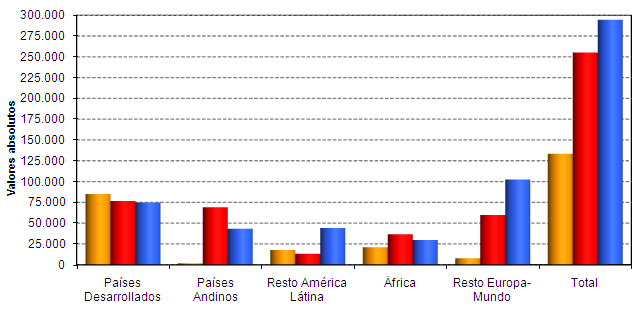 
Fuente: Elaboración propia.
                       IndicadorCálculoVariables de entradaEMA15P(i) – EMA (i)RDP-5(p(i) – p(i-5)/p (i-5)*100RDP-10(p(i) – p(i-5)/p (i-10)*100RDP-15(p(i) – p(i-5)/p (i-15)*100RDP-20(p(i) – p(i-5)/p (i-20)*100Variables de salidaRDP+5(p(i+5) – p(i)/p (i)*100